世界知识产权组织版权条约（WCT）大　会第十七届会议（第8次例会）2017年10月2日至11日，日内瓦报　告经大会通过本大会涉及统一编排议程（文件A/57/1）的下列项目：第1、2、3、4、5、6、10、12、30和31‍项。关于上述各项的报告均载于总报告（文件A/57/12）。曼努埃尔·格拉·萨马罗先生（墨西哥）当选为大会主席；佐尔坦·奈迈沙尼先生（匈牙利）和卡姆兰·伊马诺夫先生（阿塞拜疆）当选为副主席。[文件完]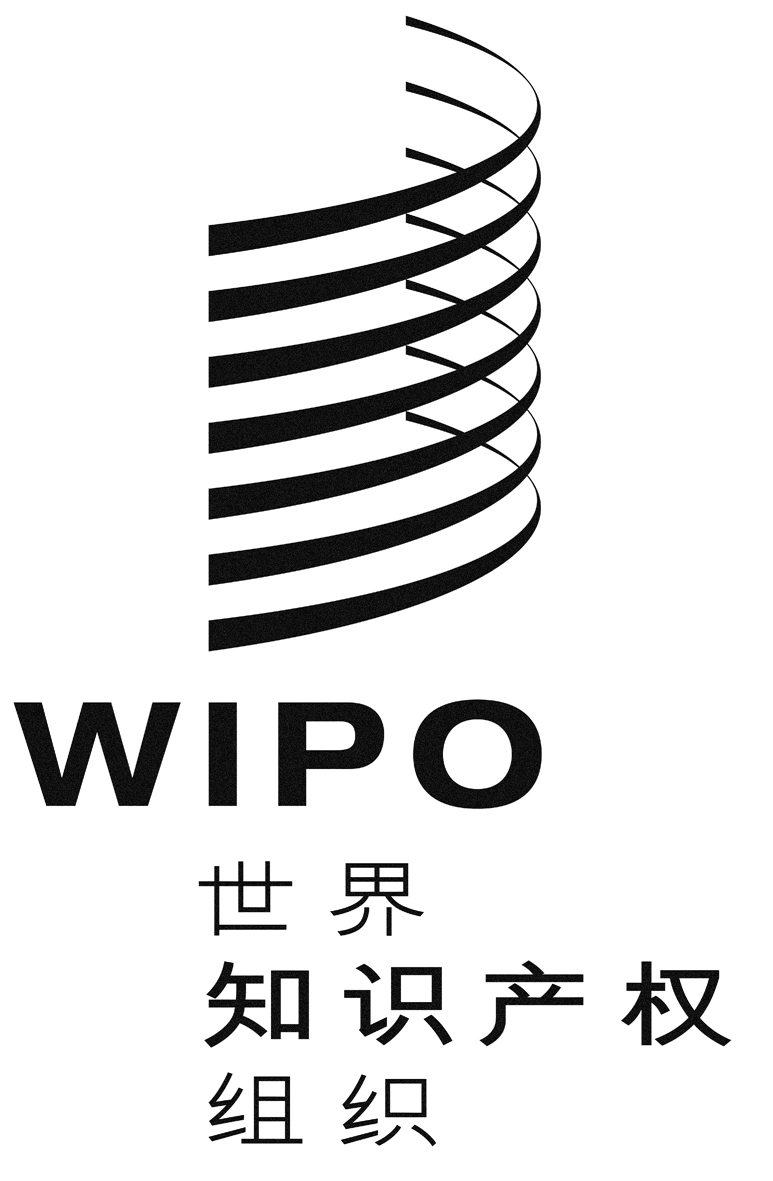 CWCT/A/17/1WCT/A/17/1WCT/A/17/1原 文：英文原 文：英文原 文：英文日 期：2017年12月14日  日 期：2017年12月14日  日 期：2017年12月14日  